                  Конспект урока «Федор Михайлович Достоевский»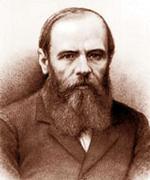 Федор Михайлович Достоевский родился 30 октября (11 ноября) 1821 года в Москве. Отец Достоевского, Михаил Андреевич, был врачом (штаб-лекарем) Мариинской больницы для бедных. Потомственный дворянин с 1828 года.Мать Достоевского, Мария Федоровна, урожденная Нечаева, происходила из купеческой семьи. Родила семерых детей, среди которых сын Федор был вторым. Умерла в 1837 году. 1833 год – Федор Достоевский отдан в московский полупансион Н.И. Драшусова. Там уже обучается его брат Михаил. 1834 – 1837 годы – Достоевский меняет место учебы, теперь это частный пансион Л.И. Чермака. Трехлетнее посещение этого заведения дало Федору материал для будущих произведений.Начало 1837 года – кончина матери Достоевского почти совпадает с известием о смерти А.С. Пушкина. Достоевский переживает сразу две потери. Май этого же года – Федор и Михаил Достоевские отправляются в Петербург продолжать образование. Братья поступают в приготовительный пансион К.Ф. Костомарова. 1838 – 1843 годы – учеба в Главном инженерном училище.О годах учебы писатель вспоминал как о «каторжных годах». Но, несмотря ни на что, Достоевский находит время для своих первых литературных опытов. Со временем вокруг него формируется литературный кружок.16 февраля 1841 года – Михаил Достоевский устраивает прощальный вечер (он уезжает в Ревель). Федор Достоевский на этом вечере впервые читает вслух на публике отрывки их своих произведений. Это были драмы «Борис Годунов» и «Мария Стюарт». 1844 год – в переписке с братом Достоевский упоминает об еще одном своем драматическом произведении «Жид Янкель». Понятно, что первые литературные опыты будущего великого писателя были подражательны.В это время умирает отец Достоевского. Федор и Михаил получают небольшое наследство, а заботу о младших берут на себя родственники. Конец 1843 года – по окончании училища Федор Достоевский зачислен полевым инженером-подпоручиком в Петербургскую инженерную команду. Его служба продлилась недолго, и с окончательным решением посвятить себя литературе закончилась отставкой уже в следующем году. Январь 1844 года – Достоевский переводит «Евгению Гранде» Бальзака. Повесть стала первым опубликованным произведением писателя. 1844 – 1845 годы – работа над первым романом «Бедные люди». Разошедшийся сначала небольшим тиражом роман читающая петербургская публика приняла с восторгом. 1845 год – Достоевский часто общается с Белинским, входит в литературный круг Петербурга. В декабре на традиционном вечере у критика читает главы из «Двойника».Дружеские отношения Достоевского и Белинского длятся недолго. Уже в 1846 году критик осуждает «манерность» и «вычурность» рассказа «Господин Прохарчин», позже резко отзывается о повести «Хозяйка». Вслед за Белинским от Федора Михайловича отворачиваются и друзья по «Современнику» (Тургенев, Некрасов). Достоевский, впечатлительный от природы, тяжело переживает этот период. У писателя впервые находят симптомы эпилепсии.Ситуацию усугубляет материальное положение Федора Михайловича. Он беден. За малую плату ему приходится работать для журнала «Отечественные записки», браться за заказы, имеющие только посредственное отношение к литературе (как, например, редакция статей для «Справочного энциклопедического словаря»). 1846 год – оставив кружок Белинского, Достоевский начинает посещать литературное сообщество братьев Бекетовых, председательствовал в котором В. Майков. Вскоре у писателя появляется новый круг общения. Весна 1847 года – Федор Михайлович становится постоянным участником полуреволюционных еженедельных собраний («пятниц»), которые организует М.В. Буташевич-Петрашевский. Участие в кружке петрашевцев едва не погубило писателя. 23 апреля 1849 года – Федор Михайлович Достоевский арестован и заключен в Петропавловскую крепость. Здесь написан рассказ «Маленький герой». На допросах писатель ведет себя необыкновенно достойно, выгораживает друзей. В результате – смертный приговор за «умысел на ниспровержение существующих отечественных законов и государственного порядка». 22 декабря 1849 года – приговор должен быть приведен в исполнение. В последний момент, когда приговоренные уже стоят на Семеновском плацу в ожидании расстрела, приходит резолюция императора Николая I. Смертная казнь заменена для Достоевского четырехлетней каторгой с лишением "всех прав состояния" и последующей сдачей в солдаты. Спустя два дня Федор Михайлович покидает Петербург и в оковах отправляется в Сибирь. 10 января 1850 года – Достоевский прибывает в Тобольск. Здесь проходит его встреча с женами декабристов, которые дарят писателю Евангелие. 1850 – 1854 годы – каторга. Достоевский отбывает ее чернорабочим в Омской крепости. Январь 1854 года – Федор Михайлович зачислен рядовым в 7-й линейный батальон Семипалатинска. Через полтора года писатель произведен в унтер-офицеры, а вскоре, хлопотами знакомых, в прапорщики. Весна 1857 года – Достоевскому возвращено потомственное дворянство и право печататься. Но еще 18 лет за ним будет сохраняться полицейский надзор. Этот же год – Достоевский женится на вдове Марии Дмитриевне Исаевой. Отбывая наказание, Федор Михайлович находит время и для литературного творчества. Солдатом он начинает писать «сибирскую» тетрадь, в которую вошли воспоминания о каторге и которая послужила потом источником материала для «Записок из мертвого дома» и других романов. После возвращения права печататься брат Михаил издает в Петербурге «Маленького героя», чуть позже появляются написанные в Сибири «Дядюшкин сон» и «Село Степанчиково и его обитатели». Также по просьбе брата Михаил Достоевский обращается к критикам, но Катков, Некрасов и Краевский игнорируют эти произведения. 18 марта 1859 года – Федор Михайлович в чине подпоручика уволен со службы «по болезни». Вскоре он с женой и ее сыном от первого брака покидает Семипалатинск. Семья имеет разрешение жить в Твери, но без права въезда в Московскую и Петербургскую губернии. Декабрь этого же года – получив соответствующее разрешение, Достоевский возвращается в Петербург и привозит туда семью.В Петербурге писатель активно возобновляет свою творческую деятельность. Он публикует статьи, редактирует, пишет… Вскоре выходит его роман «Униженные и оскорбленные», чуть позже – «Записки из мертвого дома». Вместе с братом Михаилом Федор Михайлович печатается в журналах «Время» и «Эпоха». Достоевские становятся идеологами так называемого «почвенничества» - движения из рода славянофильства. В «Эпохе» же выходит рассказ Федора Михайловича «Записки из подполья».1862 – 1863 годы – две подряд поездки за границу. Достоевский посещает Германию, Францию, Швейцарию, Италию, Англию. Во время второй поездки в Париже писатель знакомится с А.П. Сусловой. В Баден-Бадене он проигрывается «совершенно дотла» в рулетку. Конец 1863 года – после возвращения в Россию Достоевский перевозит семью сначала во Владимир, а затем в Москву – петербургский климат вреден его больной чахоткой жене. Апрель 1864 года – умирает Мария Дмитриевна. Июнь 1864 года – Достоевский теряет брата Михаила. После его смерти Федору Михайловичу приходится заниматься изданием журнала «Эпоха», у которого огромный долг. Журнал просуществовал всего год, а с долгом писатель расплатился только под конец жизни. Сентябрь этого же года – умирает друг Федора Михайловича Григорьев. Июль 1865 года – Достоевский выезжает в Висбаден. Осенью он присылает оттуда повесть для журнала «Русский вестник». 1866 год – лето Достоевский проводит у сестры под Москвой. Работает одновременно над романами «Преступление и наказание» и «Игрок». Причина двойной нагрузки – контракт с издательством, которому к определенному сроку писатель обязался представить новый роман. Для издательства пишется «Игрок». В октябре к Достоевскому приходит стенографистка А.Г. Сниткина. Федор Михайлович диктует ей роман. Спустя год Сниткина становится второй женой писателя.Апрель 1867 – июль 1871 года – Достоевские живут за границей (Германия, Швейцария, Италия). 1867 – 1868 годы – продолжение работы над романом «Идиот».1868 год – в феврале появляется на свет дочь писателя Софья. Девочка прожила всего три месяца и внезапно умерла в мае. Федор Михайлович тяжело переживает эту утрату.Сентябрь 1869 года – рождается вторая дочь Достоевского, Любовь.Июль 1871 года – едва успев вернуться в Россию, Сниткина-Достоевская рожает мужу сына Федора.1872 год – Достоевский посещает «среды», организованные издателем газеты-журнала «Гражданин» князем В.П. Мещерским. В декабре этого же года Федор Михайлович становится редактором «Гражданина». 1873 год – в «Гражданине» появляются: «Дневник писателя», политические обзоры «Иностранные события», статьи и заметки, принадлежавшие перу Достоевского. 1874 год – Федор Михайлович отказывается от редакторства «Гражданина». Причиной этому послужили, в частности, столкновения с князем Мещерским, который стремился сделать из еженедельника независимое издание. Отказ от редакторства не мешал Достоевскому впоследствии сотрудничать с «Гражданином». Примерно тогда же, в середине 1870-х, Достоевский возобновляет отношения, прерванные много лет назад. Он снова общается с Некрасовым и Салтыковым-Щедриным. В 1874 году в «Отечественных записках» издан роман «Подросток». Популярность Достоевского как писателя растет.Август 1875 года – рождается второй сын писателя, Алексей.Этот же год – Федор Михайлович возобновляет издание своего «моножурнала» «Дневник писателя». О прекращении «Дневника» объявлено в 1877 году.1877 год – Достоевский избран членом-корреспондентом Петербургской Академии Наук. В этом же году умирает Некрасов. Достоевский произносит на его похоронах речь.1878 год – Алексей Достоевский, так же, как и отец, страдающий эпилепсией, умирает от припадка в трехлетнем возрасте. В поисках утешения после смерти сына Достоевский посещает Оптину пустынь, где беседует со старцем Амвросием. Май 1879 года – Федор Михайлович принимает участие в Международном литературном конгрессе в Лондоне. Здесь он избран членом почетного комитета Международной литературной ассоциации.В конце жизни писатель ведет активную общественную деятельность – посещает Воспитательный дом и колонии малолетних преступников, присутствует на процессе Веры Засулич и на казни Млодецкого (стрелял в М.Т. Лорис-Меликова), отвечает на письмо студентов по поводу избиения лавочниками студенческой демонстрации. 1880 год – написан последний роман Достоевского «Братья Карамазовы». Начало 1881 года – писатель говорит о своих планах на будущее: он собирается возобновить «Дневник», через несколько лет написать вторую часть «Карамазовых». Но этим планам не суждено было сбыться. В ночь с 25 на 26 января у Достоевского пошла горлом кровь.28 января (9 февраля) 1881 года – Федор Михайлович Достоевский умирает в Петербурге. Похоронен в Александро-Невской лавре.Сергей Александрович Есенин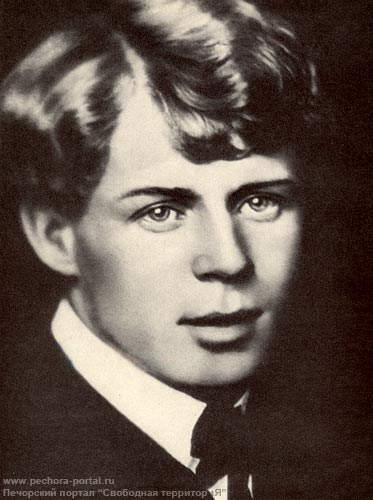 Сергей Александрович Есенин родился 21 сентября (3 октября) 1895 года в селе Константиново Рязанской губернии (ныне село Есенино). Отец Есенина, Александр Никитич, был выходцем из крестьянского сословия. Чтобы прокормить семью, он перебрался в Москву и занял должность приказчика у купца. Мать Есенина, Татьяна Федоровна, урожденная Титова, также периодически покидала семью, чтобы заработать в Москве. Поэтому фактически Сергея Есенина воспитывал зажиточный дед, Федор Алексеевич Титов, и бабушка. Воспитание оказалось эффективным – уже в пятилетнем возрасте будущий поэт умел читать. 1904 – 1909 годы – Сергей Есенин учится в Константиновском земском училище и заканчивает его с похвальным листом. К этому же периоду жизни относятся его первые поэтические опыты. Есенин пишет короткие стихотворения, подражает частушкам. 1909 год – Есенин поступает в закрытую церковную школу в селе Спас-Клепики. Школа готовила сельских учителей, и будущий поэт получает образование «учителя школы грамоты».1912 год – окончив школу, Есенин приезжает в Москву. Первое время он служит в мясной лавке, где работает приказчиком его отец. Позже устраивается на работу в книжный магазин, спустя некоторое время переходит в типографию товарищества И. Д. Сытина. Обе работы дают ему возможность читать. В типографии Есенин знакомится со своей будущей женой Анной Изрядновой. Также в Москве поэт начинает посещать Суриковский литературно-музыкальный кружок. В типографии Есенин примыкает к революционно настроенным рабочим. Полиция берет его под надзор. 1913 год – Есенин поступает на историко-философское отделение Московского городского народного университета им. А. Шанявского. Учеба длится полтора года. Тогда же Есенин вступает в брак с Изрядновой.Начало 1914 года – первая публикация стихов Сергея Есенина в журнале «Мирок».Конец 1914 года – Изряднова рожает Есенину сына Георгия (в 1937 году был незаконно репрессирован и погиб).Весна 1915 года – Есенин переезжает в Петроград, оставив жену с сыном в Москве. По мнению поэта, в городе на Неве у него будет больше возможностей добиться признания и славы. Действительно, в Петрограде Есенин быстро приобретает известность, и в первую очередь в литературных кругах. Среди его знакомых А. Блок, З. Гиппиус, Д. Мережковский, А. Ахматова, Н. Гумилев… Известно, что к Блоку Есенин явился знакомиться сам и не прогадал – встреча была теплой, а Александр Блок одобрил его стихотворения. Очень скоро стихи молодого поэта появляются на страницах «Северных записок», «Русской мысли», «Ежемесячного журнала». В это же время Есенин становится участником литературного объединения «Краса». Это объединение пропагандирует народность («крестьянские» поэты), и Есенин вместе со своим другом Н. Клюевым выступали на литературных вечерах со своими стихами, одетые по-крестьянски в рубахи, поддевки и сапоги. Январь 1916 года – идет Первая мировая война, и Сергей Есенин призван на военную службу. Далеко уезжать не пришлось – служба проходила в Царскосельском военном госпитале, где Есенин был санитаром. В это же время выходит «Радуница» – первая книга стихов Сергея Есенина.Весна этого же года – Есенин приглашен к императрице читать стихи. В целом, благодаря своему таланту и, возможно, появившимся при дворе связям, поэту удалось избежать фронта. Конец 1916 года – Есенин самовольно покидает армию. В этот же период он работает с эсерами, причем «не как партийный, а как поэт». Однако после раскола партии «поэт» даже вступает в боевую дружину левого эсерского крыла. Весна 1917 года – Есенин знакомится с Зинаидой Райх. Это происходит в редакции газеты «Дело народа», где Райх работает секретаршей. Спустя полгода они обвенчались.1917 – 1918 годы – Сергей Есенин активно сотрудничает с поэтом Ивановым-Разумником, издававшем тогда альманах «Скифы». Октябрь 1917 года – Есенин принимает революцию («…[я] был всецело на стороне Октября…»). 1918 – 1921 годы – поэт много ездит по России. Посещает Архангельск, Мурманск, Крым, Кавказ, Бесарабию. Воодушевленный революцией, он пишет поэмы «Инония», «Иорданская голубица», «Небесный барабанщик». Апрель 1918 года – Есенин уезжает обратно в Москву. Через месяц выходит второй сборник поэта, в который вошли стихи 1915 – 1916 годов. Сборник получает название «Голубень». Чуть позже издаются сборники «Сельский часослов», «Преображение». Декабрь этого же года – Есенин становится членом Московского Профессионального Союза Писателей. В Москве Есенин участвует в создании литературного объединения «Орден имажинистов». Поэт публикует свои произведения в сборниках «Ордена», помогает создать собственное издательство объединения. 1920 год – Есениным написана и опубликована исследовательская работа по истории искусства «Ключи Марии». В этом же году распадается его брак с Зинаидой Райх.1921 год – выходят сборники стихов Есенина «Трерядница» и «Исповедь хулигана». Осень этого же года – знакомство с известной американской танцовщицей Айседорой Дункан. Май 1922 года – Есенин женится на Айседоре. Сразу после свадьбы молодые отправляются в Европу (путешествуют по Германии, Франции, Бельгии, Италии), а оттуда – в Америку, где поэт проводит четыре месяца. Во время путешествия Есенин всеми силами старается эпатировать публику, устраивает шумные публичные скандалы. Одновременно он практически не способен общаться со своей женой, так как не желает учить какой-либо иностранный язык; Дункан же знает лишь несколько десятков слов по-русски. Август 1923 года – Есенин возвращается в СССР. 1923 год – поэт выпускает сборник «Стихи скандалиста». В газете «Известия» опубликованы его очерки об Америке «Железный Миргород». 1924 год – выходит сборник стихов поэта «Москва кабацкая», в этом же году издана поэма «Пугачев». Есенин разрывает отношения и с Айседорой Дункан, и с имажинизмом. Осень 1924 года – новое путешествие Сергея Есенина, на этот раз в Закавказье. Результатом поездки стал сборник стихов «Персидские мотивы», вышедший спустя год. 1925 год – очередная попытка Есенина устроить личную жизнь. Избранницей на этот раз стала внучка Льва Толстого Софья. Брак не удачен. Есенин много пьет, болеет, у него тяжелая депрессия. Он мечется между Москвой, Ленинградом и родным селом Константиново. В этом состоянии написаны трагическая поэма «Черный человек», поэма «Анна Снегина», стихи для сборника «Русь Советская».Конец ноября 1925 года – Сергей Есенин попадает в психоневрологическую клинику. 23 декабря 1925 года – прервав курс лечения, Есенин «сбегает» из Москвы в Ленинград. По воспоминаниям первой жены поэта, Анны Изрядновой, перед отъездом Есенин пришел проститься с ней и сыном (несмотря на скорый развод, отношения с этой семьей поэт поддерживал на протяжении всей жизни). Изряднова вспоминала и слова Есенина, сказанные в тот день: «Смываюсь, уезжаю, чувствую себя плохо, наверное, умру».В Ленинграде поэт останавливается в гостинице «Англетер», в номере «5».Вечер 27 декабря 1925 года – Есенин собственной кровью пишет свое последнее стихотворение «До свиданья, друг мой, до свидания…». 28 декабря 1925 года – в №5 находят поэта Сергея Есенина, повесившегося на трубе парового отопления. До сих пор неизвестно, было это убийство или же самоубийство, достаточного количества доказательств нет в пользу ни одной из версий… Поэт похоронен в Москве, на Ваганьковском кладбище.  Владимир Владимирович Маяковский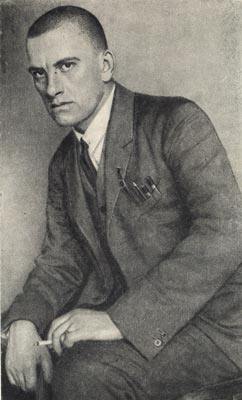 Владимир Владимирович Маяковский родился 7 (19) июля 1893 года в селе Багдади Кутаисской губернии (Грузия). Отец Маяковского, Владимир Константинович, был лесничим. Мать, Александра Алексеевна, как и Владимир Константинович, происходила из дворянской семьи. У Маяковских было трое детей, кроме сына Владимира дочери Людмила и Ольга. Конец 1890-х годов – семья переезжает в Кутаиси. 1901 – 1906 годы – Владимир Маяковский учится в классической гимназии. 1905 год – из России революция пришла в Грузию. Владимир Маяковский принимает участие в демонстрациях и митингах на улицах Кутаиси. 1906 год – умирает Владимир Константинович Маяковский. Причиной смерти отца будущего поэта стала обыкновенная иголка: нечаянно уколовшись во время сшивания бумаг, Владимир Константинович вскоре умер от заражения крови. Похоронив мужа, Александра Алексеевна с детьми переезжает в Москву. 1906 – 1908 годы – Маяковский учится в пятой московской гимназии. Примерно в это же время происходит первая публикация произведения поэта – «полустихотворение» было напечатано в нелегальном гимназистском журнале «Порыв». 1908 год – Владимир Маяковский поступает в подготовительный класс Строгановского училища. В этом же году вступает в РСДРП(б) (Российская социал-демократическая рабочая партия большевиков). 1909 год – Маяковский занимается большевистской пропагандой (нелегально), работает в подпольной типографии. Был избран в Местный комитет под псевдонимом «товарищ Константин». За свою деятельность был трижды арестован, в третий раз 11 месяцев провел в Бутырской тюрьме. Там же начал серьезно писать стихи, но был очень недоволен собственными произведениями. 1911 – 1914 годы – Маяковский учится в фигурном классе Московского училища живописи, ваяния и зодчества. Знакомится с Давидом Бурлюком. В это время в России появляется движение футуристов, поэт поддерживает их. За участие в выступлениях футуристов Маяковский был исключен из училища. 1912 год – первая публикация стихов Маяковского в футуристическом сборнике «Пощечина общественному вкусу». В течение этого и последующего годов было опубликовано около 30 стихов. Ноябрь этого же года – первое выступление Владимира Маяковского с чтением стихов на публике. Это произошло в Петербурге, в кафе-кабаре «Бродячая собака». Декабрь 1913 года – Маяковский выступает в качестве режиссера и исполнителя главной роли в трагедии «Владимир Маяковский», поставленной в Петербурге, в театре «Луна-парк». 1913 год – Маяковский пишет сценарий для фильма «Погоня за славой». 1914 год – помимо стихотворений, Маяковским в этом году написаны: «Война объявлена», статья «Штатская шрапнель», «Мама и убитый немцами вечер». 1915 – весна 1919 года – Маяковский постоянно живет в Петрограде. В 1915 году написана лирическая поэма «Облако в штанах». Октябрь 1915 – октябрь 1917 годов – Маяковский служит чертежником в Петроградской автомобильной школе. 1916 год – написаны поэмы «Флейта-позвоночник», «Война и мир». 1916 – 1917 годы – работа над поэмой «Человек». 1918 год – Маяковский работает в Наркомпросе. Пишет сценарии для кинофильмов, сам снимается в главных ролях: «Барышня и хулиган», «Не для денег родившийся», «Закованная фильмой» (все 1918). Ноябрь этого же года – пьеса Маяковского «Мистерия-буфф» поставлена в Театре музыкальной драмы (сейчас – Большой зал консерватории). Режиссерами пьесы выступили сам автор и В.Э. Мейерхольд, а художником был К. Малевич. Также в этом году написаны: «Левый марш», «Хорошее отношение к лошадям». 1919 год – вышло первое собрание сочинений, которое так и называлось – «Все сочиненное Владимиром Маяковским». Весна 1919 года – поэт переезжает в Москву, начинает работать в «Окнах РОСТА», где рисует рекламные и агитационные плакаты с собственными стихотворными текстами (всего коло 1100). Работает над поэмой «150 000 000». 1920 год – Маяковский пишет сценарий для агитационного фильма «На фронт». Начало 1920-х годов – Маяковский возглавляет литературную группу ЛЕФ (Левый фронт искусств), позже – РЕФ (Революционный фронт искусств). 1922 год – написаны «Прозаседавшиеся», «Люблю». 1923 год – Маяковский пишет «Про это» 1923 – 1925 годы – Владимир Маяковский занимает пост редактора журнала «ЛЕФ». 1924 год – написана поэма «Владимир Ильич Ленин», цикл стихотворений «Париж». 1925 год – поездка в Испанию, путешествие через Атлантический океан, на Кубу и в США, где Маяковский провел около трех месяцев. Знакомство с Элли Джонс, немкой русского происхождения с американским гражданством (настоящее имя Елена Петровна Зиберт), с которой позже Маяковский собирался связать свою жизнь. Элли родила ему дочь Патрисию. 1925 – 1926 годы – работа над циклом стихотворений «Стихи об Америке». 1926 год – поэт живет в Москве, вместе с супругами Лилией Юрьевной и Осипом Максимовичем Брик. Пишет «Товарищу Нетте, пароходу и человеку», «Сергею Есенину». 1926 – 1927 годы – Владимир Маяковский пишет ряд сценариев для кинофильмов, из которых ни один не был поставлен: «Слон и спичка», «Сердце кино», «Любовь Шкафолюбова», «Как поживаете?», «История одного нагана», «Товарищ Копытко», «Позабудь про камин». 1927 год – написана поэма «Хорошо!». 1927 – 1928 годы – Маяковский редактирует журнал «Новый ЛЕФ». 1928 год – поэт пишет «Письмо Татьяне Яковлевой», «Помпадур». В этом же году выходят I и II тома собрания сочинений Владимира Маяковского. Написана пьеса «Клоп», отчасти являющаяся переработкой сценария непоставленного фильма «Позабудь про камин». Снова едет за границу, посещает Берлин и Париж. В Париже встречается с Элли Джонс. 1929 год – Маяковский пишет пьесу «Баня», использовав в тексте некоторые эпизоды из сценария к фильму «Товарищ Копытко». Также в этом году написаны «Разговор с товарищем Лениным», «Стихи о советском паспорте». 1930 год – Владимир Маяковский вступает в РАПП (Российская Ассоциация Пролетарский Писателей). Друзья осуждают его. В это же время поэту отказывают в выезде в США, где он должен был оформить брак с Элли Джонс. Написана поэма «Во весь голос», несколько стихотворений для детей, автобиографическая повесть «Я сам». 14 апреля 1930 года – Владимир Владимирович Маяковский погибает в Москве. Официальная версия – самоубийство. Перед смертью поэт оставил письмо, адресованное «Всем». Похоронен на московском Новодевичьем кладбище. 